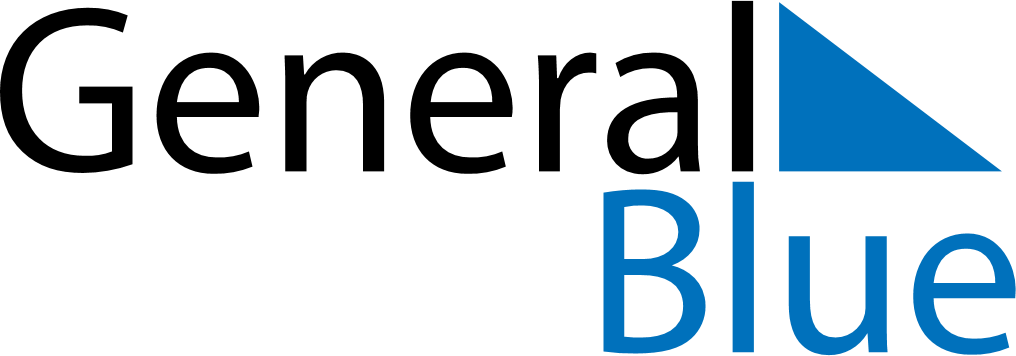 October 2024October 2024October 2024October 2024October 2024October 2024Chelmza, Kujawsko-Pomorskie, PolandChelmza, Kujawsko-Pomorskie, PolandChelmza, Kujawsko-Pomorskie, PolandChelmza, Kujawsko-Pomorskie, PolandChelmza, Kujawsko-Pomorskie, PolandChelmza, Kujawsko-Pomorskie, PolandSunday Monday Tuesday Wednesday Thursday Friday Saturday 1 2 3 4 5 Sunrise: 6:47 AM Sunset: 6:23 PM Daylight: 11 hours and 35 minutes. Sunrise: 6:49 AM Sunset: 6:20 PM Daylight: 11 hours and 31 minutes. Sunrise: 6:50 AM Sunset: 6:18 PM Daylight: 11 hours and 27 minutes. Sunrise: 6:52 AM Sunset: 6:16 PM Daylight: 11 hours and 23 minutes. Sunrise: 6:54 AM Sunset: 6:13 PM Daylight: 11 hours and 19 minutes. 6 7 8 9 10 11 12 Sunrise: 6:56 AM Sunset: 6:11 PM Daylight: 11 hours and 15 minutes. Sunrise: 6:57 AM Sunset: 6:08 PM Daylight: 11 hours and 10 minutes. Sunrise: 6:59 AM Sunset: 6:06 PM Daylight: 11 hours and 6 minutes. Sunrise: 7:01 AM Sunset: 6:04 PM Daylight: 11 hours and 2 minutes. Sunrise: 7:03 AM Sunset: 6:01 PM Daylight: 10 hours and 58 minutes. Sunrise: 7:05 AM Sunset: 5:59 PM Daylight: 10 hours and 54 minutes. Sunrise: 7:06 AM Sunset: 5:57 PM Daylight: 10 hours and 50 minutes. 13 14 15 16 17 18 19 Sunrise: 7:08 AM Sunset: 5:54 PM Daylight: 10 hours and 46 minutes. Sunrise: 7:10 AM Sunset: 5:52 PM Daylight: 10 hours and 42 minutes. Sunrise: 7:12 AM Sunset: 5:50 PM Daylight: 10 hours and 37 minutes. Sunrise: 7:14 AM Sunset: 5:48 PM Daylight: 10 hours and 33 minutes. Sunrise: 7:15 AM Sunset: 5:45 PM Daylight: 10 hours and 29 minutes. Sunrise: 7:17 AM Sunset: 5:43 PM Daylight: 10 hours and 25 minutes. Sunrise: 7:19 AM Sunset: 5:41 PM Daylight: 10 hours and 21 minutes. 20 21 22 23 24 25 26 Sunrise: 7:21 AM Sunset: 5:39 PM Daylight: 10 hours and 17 minutes. Sunrise: 7:23 AM Sunset: 5:36 PM Daylight: 10 hours and 13 minutes. Sunrise: 7:25 AM Sunset: 5:34 PM Daylight: 10 hours and 9 minutes. Sunrise: 7:27 AM Sunset: 5:32 PM Daylight: 10 hours and 5 minutes. Sunrise: 7:28 AM Sunset: 5:30 PM Daylight: 10 hours and 1 minute. Sunrise: 7:30 AM Sunset: 5:28 PM Daylight: 9 hours and 57 minutes. Sunrise: 7:32 AM Sunset: 5:26 PM Daylight: 9 hours and 53 minutes. 27 28 29 30 31 Sunrise: 6:34 AM Sunset: 4:24 PM Daylight: 9 hours and 49 minutes. Sunrise: 6:36 AM Sunset: 4:22 PM Daylight: 9 hours and 45 minutes. Sunrise: 6:38 AM Sunset: 4:20 PM Daylight: 9 hours and 41 minutes. Sunrise: 6:40 AM Sunset: 4:18 PM Daylight: 9 hours and 37 minutes. Sunrise: 6:42 AM Sunset: 4:16 PM Daylight: 9 hours and 34 minutes. 